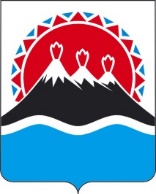 П О С Т А Н О В Л Е Н И ЕПРАВИТЕЛЬСТВАКАМЧАТСКОГО КРАЯПРАВИТЕЛЬСТВО ПОСТАНОВЛЯЕТ:Внести в приложение к постановлению Правительства Камчатского края от 29.04.2022 № 227-П «Об утверждении Порядка предоставления в 2024 году из краевого бюджета субсидии автономной некоммерческой организации «Камчатский центр реализации молодежных проектов «Экосистема» в целях финансового обеспечения затрат, связанных с реализацией региональных программ, мероприятий и проектов, направленных на всестороннее нравственное, интеллектуальное, духовное развитие и экологическое воспитание молодежи Камчатского края» следующие изменения:в части 5:а) в пункте 8 слово «края.» заменить словом «края;»;б) дополнить пунктом 9 следующего содержания:«9) оплата просроченной кредиторской задолженности 2023 года за проживание и питание участников (гости, эксперты, спикеры) Всероссийского молодежного экологического форума «Экосистема. Заповедный край», возникшей в связи с увеличением количества участников, на основании предъявленных Организацией документов.»;в части 7:а) в пункте 3 слово «Порядка.» заменить словом «Порядка;»;б) дополнить пунктом 4 следующего содержания:«4) документы, подтверждающие кредиторскую задолженность Организации 2023 года за проживание и питание участников (гости, эксперты, спикеры) Всероссийского молодежного экологического форума «Экосистема. Заповедный край», возникшую в связи с увеличением количества участников.»;в части 21:а) в пункте 2 слово «рублей).» заменить словом «рублей);»;б) дополнить пунктом 3 следующего содержания:«3) в части кредиторской задолженности определяется на основании документов, указанных в пункте 4 части 7 настоящего Порядка.»;в части 25:а) в пункте 5 слово «края.» заменить словом «края;»;б) дополнить пунктом 6 следующего содержания:«6)	отсутствие по состоянию на 01 апреля 2024 кредиторской задолженности 2023 года за проживание и питание участников (гости, эксперты, спикеры) Всероссийского молодежного экологического форума «Экосистема. Заповедный край», возникшей в связи с увеличением количества участников.».Настоящее постановление вступает в силу после дня его официального опубликования.[Дата регистрации] № [Номер документа]г. Петропавловск-КамчатскийО внесении изменений в приложение к постановлению Правительства Камчатского края от 29.04.2022 № 227-П «Об утверждении Порядка предоставления в 2024 году из краевого бюджета субсидии автономной некоммерческой организации «Камчатский центр реализации молодежных проектов «Экосистема» в целях финансового обеспечения затрат, связанных с реализацией региональных программ, мероприятий и проектов, направленных на всестороннее нравственное, интеллектуальное, духовное развитие и экологическое воспитание молодежи Камчатского края»Председатель Правительства Камчатского края[горизонтальный штамп подписи 1]Е.А. Чекин